Supplementary Figure S1.Schedule of the WT1 vaccination.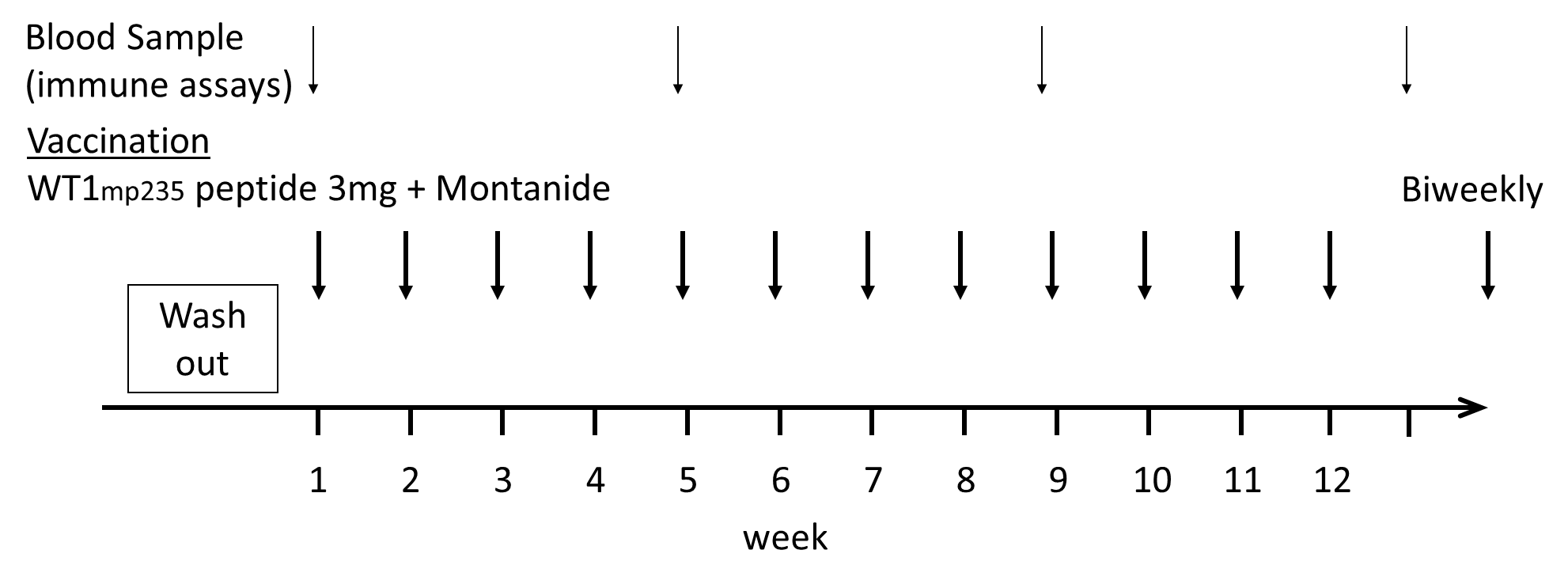 